Deed Bk, 19, p. 600, 1869 (PDF) Martin MacDonald to Ronald (of John) MacDonald, Brown’s Mountain (Eigg Mountain Settlement History)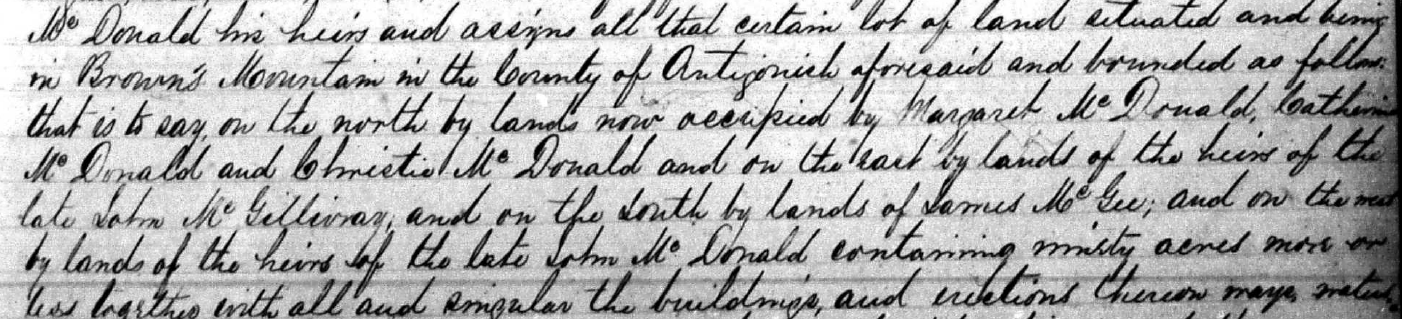 Bounded on the:-North: Margaret, Catherine and Christie MacDonald-East: lands of the heirs of the late John MacGillivray-South: James McGee-West: Heirs of the late John MacDonaldThis looks like Escheat 39-17